La prise de vueL’œil accommode en permanence grâce à son cristallin ce qui n’est pas le cas d’un appareil photo-numérique (APN). L’APN va capturer une réalité qu’il figera sous la forme d’une photographie numérique qui est très différente de celle perçue par l’œil humain.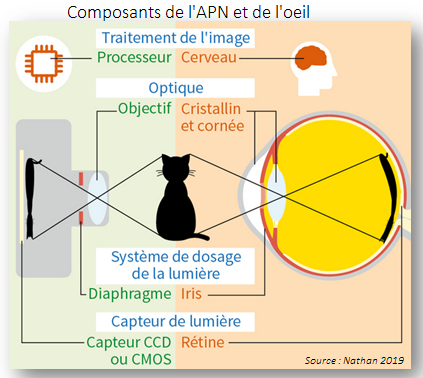 Lien vidéo sur le site des bons profs : fonctionnement comparé de l’œil et de l’appareil https://www.youtube.com/watch?v=XaqGz6-H9R8Q1 : Comparez la structure d’un œil et d’un APNQ2 : Comparez la vision humaine et celle de l’APN 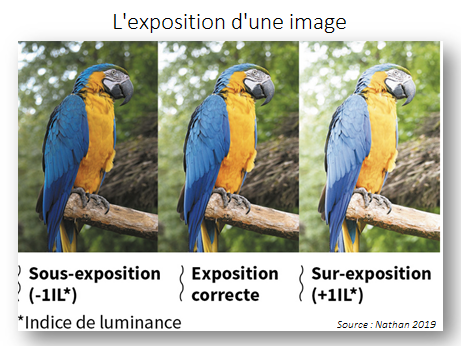 Si vous voulez aller plus loin :Le bruit numérique : https://www.youtube.com/watch?v=e2GsYz60_gc  La sensibilité en photographie https://www.youtube.com/watch?v=AxHQgIW-S50La mise au point Cours  p.160 et 161Technique d’empilement de mise au point :______________ très sophistiqués sont utilisés pour prendre automatiquement une rafale d’images et calculer la meilleure image possible en les fusionnant, afin que la totalité de l’image soit la plus ________ possible : c’est  (focus stacking).La balance des blancsL’image peut ensuite être corrigée par des algorithmes_________________. Des algorithmes différenciés peuvent être appliqués à différentes parties de l’image pour introduire du contraste : on peut faire apparaître des détails de l’image dans les zones d’ombre ou __________________________________ 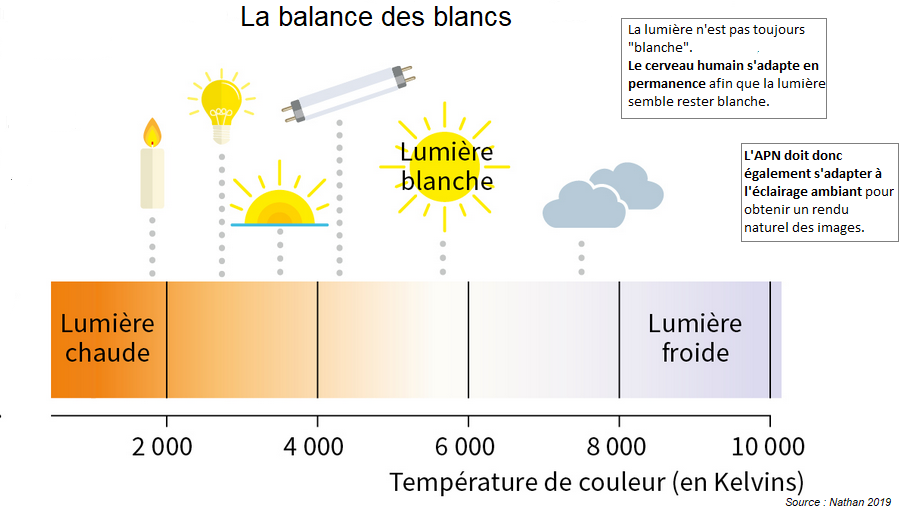 Si vous souhaitez aller plus loin, cliquez sur cette image Différents plans de netteté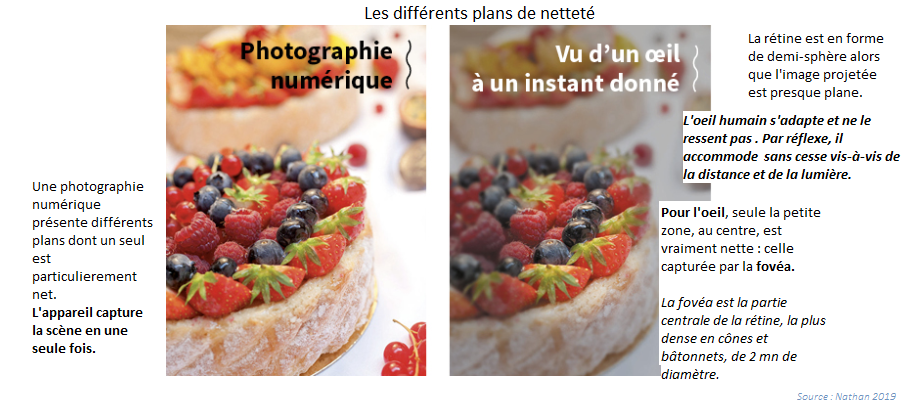 Aberrations optiques   p. 161Les aberrations optiques de l’appareil sont aussi compensées par des algorithmes qui appliquent les déformations inverses à l’image afin d’annuler _____________________.Compression des images  p. 161La compression la plus utilisée dans les appareils photographiques numériques est la compression JPEG. Le nom JPEG recouvre à la fois le nom du format et l’ensemble des techniques de compression. La compression JPEG peut occasionner _____________________________. Fichiers et métadonnées    p. 161Au moment de l’enregistrement,_______________________ sont ajoutées au fichier pour préciser les conditions de la prise de vue ________________________________________________________________________________.______________________d’une photographie peuvent être visualisées dans les propriétés du fichier, dans les logiciels d’archivage de photos et d’albums, ainsi que dans des outils spécifiques._______________des informations enregistrées dans les métadonnées ne peut être garantie, car il existe des outils qui permettent de ______________ ces métadonnées après la prise de vue.